Søknad om tillatelse til klinisk utprøving av legemiddel til dyr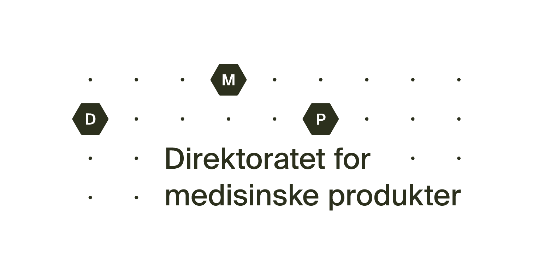 Vedlegg 1 Generelt om utprøvingenGenerelt om utprøvingenUtprøvingens tittel og studiekode (som angitt i protokoll):      Utprøvingens tittel og studiekode (som angitt i protokoll):      Protokollversjon og -dato:      Protokollversjon og -dato:      Planlagt startdato for studien:      Utprøvingsperiodens lengde:      Skal studien gjennomføres med kontrollgruppe(r)?    Ja      Nei Skal studien gjennomføres med kontrollgruppe(r)?    Ja      Nei Informasjon om legemidler som inngår i utprøvingen (bruk ekstra ark om nødvendig)Informasjon om legemidler som inngår i utprøvingen (bruk ekstra ark om nødvendig)Informasjon om legemidler som inngår i utprøvingen (bruk ekstra ark om nødvendig)UtprøvingspreparatKontrollpreparatHandelsnavn eller kodebetegnelseVirkestoffMarkedsføringstillatelse i EØS  Ja Nei  Ja NeiEventuelle land i EØS der preparatet har markedsføringstillatelseTotal mengde utprøvingspreparat:      Total mengde utprøvingspreparat:      Total mengde utprøvingspreparat:      Informasjon om dyr som inngår i utprøvingen m.v.Informasjon om dyr som inngår i utprøvingen m.v.Informasjon om dyr som inngår i utprøvingen m.v.Informasjon om dyr som inngår i utprøvingen m.v.DyreartDyreartDyreartDyreartAntall utprøvingssteder Antall dyr pr. utprøvingsstedAntall dyr pr. utprøvingsstedTotalt antall dyrOmfatter utprøvingen matproduserende dyr?Omfatter utprøvingen matproduserende dyr?Ja      Nei Ja      Nei Foreslått tilbakeholdelsestid, hvis relevantForeslått tilbakeholdelsestid, hvis relevantForeslått tilbakeholdelsestid, hvis relevantForeslått tilbakeholdelsestid, hvis relevantInformasjon om utprøvingens plass i den samlede plan for legemiddelutviklingen Denne informasjonen er nødvendig for studier som har følgende kjennetegn:Utprøvingen utføres under feltforhold av et legemiddel til dyrs sikkerhet eller effekt ved normale dyreholdforhold eller som en del av normal veterinærpraksisUtprøvingen gjennomføres med henblikk på å få utstedt eller endret en markedsføringstillatelse(jf. forordning (EU) 2019/6 artikkel 9, jf. definisjon i artikkel 4 nr. 17)Har studien disse to kjennetegnene?Ja      Nei Hvis ja, må vedlegg 1 fylles utInformasjon om nøkkelrollerSponsorHovedutprøverMonitorHvilke kvalifikasjoner har hovedutprøver som er relevant for utprøvingen?Oversikt over utprøvere (bruk ekstra ark om nødvendig)Oversikt over utprøvere (bruk ekstra ark om nødvendig)Oversikt over utprøvere (bruk ekstra ark om nødvendig)HPR-nr.Navn UtprøvningsstedUnderskrifter og datoDato:      Sponsors underskrift:Hovedutprøvers underskrift: Informasjon om utprøvingens plass i den samlede plan for legemiddelutviklingen